   Бабина Людмила Борисовна     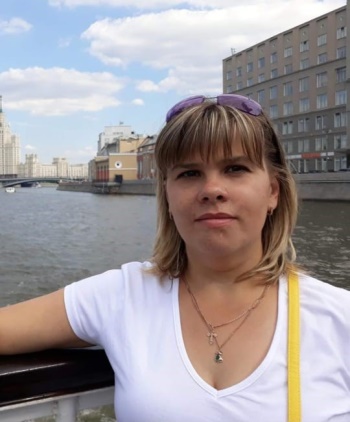 Дата рождения: 09.05.1979 г.Адрес проживания: г. Люберцы (Московская Область), Комсомольский проспект. д.12Адрес по прописке: г. Москва Некрасова 2-Вольская д.6 кв.16Телефон: моб. +7 926 963  65 15Электронная почта: muhonok1@mail.ruЦель резюме: трудоустройство на вакансию воспитателя.Образование: 2004-2008 год.- ГОУСПО Педагогический колледж №13 им. С.Я. Маршака г. Москва  специальность, квалификация по диплому «Воспитатель дошкольного возраста, руководитель физического воспитания».Стаж:Стаж работы — 20 лет 2месяцев 22дней ( на 01.04.2021 )Педагогический стаж — 13 лет 0месяцев 27дней ( на 01.04.2021 )Стаж по специальности — 13лет 10месяцев 27 дней ( на 01.04.2021 )Опыт работы:2001-2012 год г. Москвы, детский сад комбинированного вида № 1598 13.04.2009 год. Присвоена II квалификационная категория на должность «воспитатель».2012-2013 год частный сад «Нюша».2013 год по настоящие время г. Люберцы МДОУ детский сад №5 «Золотой ключик»2016 год  присвоена первая квалификационная категория по должности воспитатель. 2021 год присвоена высшая квалификационная категория по должность воспитатель.Дополнительное образование:01.10.2014-15.10. 2014 год. Московский Государственный Областной Университет «Развитие профессиональных компетенций педагога дошкольной образовательной организации в условиях реализации ФГОС ДО» 18 часов;15.09.2014-24.09.2014 год. Санкт-Петербургский центр дополнительного профессионального образования «Профилактика синдрома эмоционального выгорания у педагога»- 72 часа;  «Организация образовательного процесса в детском саду в условиях реализации ФГОС»-72 часа.2.03.2019 — 04.04.2019 Санкт-Петербургский центр дополнительного профессионального образования «Здоровьесберегающие технологии в образовательном процессе в соответствии ФГОС ДО»Обязанности:планирование и осуществление воспитательно-образовательной работы в соответствии с программой;строгое выполнение установленного режима дня и сетки занятий;ведение работы с родителями по вопросам воспитания детей в семье;подготовка праздников, организация досуга детей;проведение коррекционно-развивающей работы с воспитанниками.Личные качества: доброта, ответственность, организованность, трудолюбие, коммуникативность, любовь к детям, стремление к развитию и самосовершенствованию, оптимизм, творческий подход в работе.Дополнительные сведения:Семейное положение: замужемДети: есть.Сайты:https://nsportal.ru/babina-lyudmila-borisovna 